INFORMAZIONI PERSONALI]]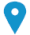 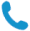 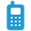 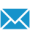 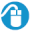 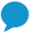 Sesso  | Data di nascita | Luogo di nascita Nazionalità occupaZIONE PER LA QUALE SI CONCORREMusicista aggiunto ( Tromba )ESPERIENZA PROFESSIONALE__________________________________________________________1988                                          1994/95                      1996200020012003200420052006200720082009201020112012201320142015201620172018  -  Inizia lo studio della tromba presso la Scuola Popolare di Musica di Testaccio sotto la guida del maestro Silverio Cortesi e segue vari seminari tra cui quelli con Cicci Santucci e Oscar Valdambrini.-  Suona con i Mariachi Romatitlan, gruppo di musica messicana, con i quali partecipa a svariati festival di musica sudamericana in tutta Italia. Suona  anche nelle ambasciate messicane di Grecia e Italia e sono ospiti in diverse trasmissioni televisive. Inizia la sua lunga collaborazione con l’orchestra della SPMT diretta da Claudio Pradò  con la quale ospitano come special guest il trombettista  Marvin Stamm.– Suona con il gruppo Synaulia fondato da Walter Maioli con cui si esibisce in svariate manifestazioni di archeologia sperimentale  in Olanda, nei musei di Leiden e Amsterdam, in Germania e negli anfiteatri di Monaco, Trier, Xanten e Aalen. – fa la sua prima esperienza televisiva entrando a far parte per due anni dell’ orchestra di Sarabanda .Registra con il Fabrizio La Fauci quintet  il disco “Ecch!”  -  Partecipa alla registrazione di alcuni brani sul disco di Mauro Andreoni  “ Big bambino”. -  suona con la Testaccio Art of Jazz con ospite Vince Benedetti a villa CelimontataRegistra il disco “in the mood for melodies”  di Angelo Schiavi e Paolo Cerrone con ospite V.Benedetti.  -  Fa parte dell’orchestra stabile della trasmissione “Nessun dorma”  di Paola Cortellesi.  -  Suona con la Testaccio Art of Jazz sempre con ospite V.Benedetti al festival jazz di MontalcinoSuona al Felt club con il batterista John Ramsey in una edizione tutta italiana dei jazz messengers composta anche da C.Conti al sax, M.Urbani al sax, A.Beneventano al piano e V.Florio al bassoSuona regolarmente con l’orchestra di Marco Omicini con cui ha il piacere di condividere il palco con musicisti del calibro di Eddie Henderson,George Garzone, Francesco di Giacomo e tanti altri.Nello stesso anno decide di formare insieme a Carlo Conti quello che sarà poi il loro quintetto, I Conti Ruggeri.Suonano nella maggior parte dei locali romani e in altre rassegne ( Festival Esperanto/Vieni in Provincia Festival-Villa Borghese Roma/Garbatella/Monterotondo/Latera in jazz/Fara Sabina…) proponendo esclusivamente brani originali di fattura bop-hard bop.Registra il disco “the third ear” del gruppo 60 WERE  ENOUGH.   -  Registra con I CONTI RUGGERI il suo primo disco da leader  :“Cabosong” pubblicato dalla Philology.Suona con la Mario Raja big band al festival jazz di ViggianoSuona al festival jazz di Montalcino con il quintetto di Angelo Schiavi con ospite V.BenedettiSuona con la Parco della Musica Jazz Orchestra diretta da Maurizio Giammarco con ospite Martial Solal al festival jazz di Bergamo Partecipa al grande concerto del primo maggio che si tiene a  Roma con Vinicio CaposselaCollabora inoltre con formazioni dirette da Bruno Biriaco, Piero Quarta, Franco Micalizzi  - Suona con l’orchestra di Mario Raja al festival jazz di  villa CelimontanaSuona con il quintetto di Maurizio Urbani in vari contesti tra cui alla Palma e alla Casa del jazz e partecipa per la prima volta all’incisione di alcuni brani free e non solo su un disco di Maurizio Urbani con la partecipazione di vari musicisti tra cui Antonello Salis.Nel periodo maggio-giugno 2007 partecipa al musical “Cabaret” con M.Hunziker al teatro Sistina di Roma.Collabora sporadicamente con l’orchestra di Gerardo di Lella con cui tiene due concerti al Bebopjazzclub con ospiti i Neri per caso.Entra poi a far parte dell’ Orchestra Nazionale Italiana del Jazz con cui si esibisce in  locali,teatri e scuole della capitale.Suona  all Alexanderplatz con la Gang di Emanuele Basentini in un tributo a Bix Beiderbecke. -  Continuano i concerti con “i Conti Ruggeri”   in  o manifestazioni e partecipa allo spettacolo di Enrico Montesano “Stasera che sera, un giorno all’asta” che tiene al teatro Team di Bari e ad Orbetello.È ospite nel  disco “con il pelo e con il vizio” del gruppo Rosso Malpelo.Suona con la Parco della Musica Jazz Orchestra all’auditorium di Roma con ospite Riccardo del Frà.Registra il disco “stakes”  di Stefano Alagi. -  Fonda insieme a Piersimone Crinelli al sax baritono il gruppo ACUD quartet, avvalendosi di un’ottima ritmica formata dai fratelli Stefano e Andrea Nunzi rispettivamente basso e batteria.Suona con la PMJO all’auditorium di Roma “soho moods”.Suona con la Mario Raja Big Bang a festival jazz di Pomigliano.-   Suona con la PMJO all’auditorium di Roma con ospite il grande Bob BrookmeyerSuona con la PMJO all’auditorium di Roma il concerto sacro di Duke Ellington con il coro di Santa Cecilia e ospite alla voce Petra Magoni.Suona con la PMJO all’auditorium di Roma con ospite Amy Stewart un concerto tutto dedicato a Duke Ellington. -  Registra con il suo gruppo ACUD il loro primo cd dal titolo “ACUD” per l’etichetta Lhobo.Visto il successo dell’edizione precedente viene replicato all’auditorium di Roma il concerto sacro di Duke Ellington con Petra Magoni e il coro di Santa Cecilia.Collabora regolarmente con la Lake jazz orchestra, con cui incide il cd “Mission impossibile” e con il Fabrizio D’Alisera quintet, con cui incide il cd “Mr jobhopper”.Registra il disco “metrò-mestieri  1” di Maurizio Ponziani.Ha la fortuna di essere invitato con il suo quintetto insieme a Piersimone Crinelli (b.sax),Lorenzo Petrocca (gtr),Stefano Nunzi (b),Calogero Marrali (drm)  al 7° festival jazz di Maputo (Mozambico) dove suona un repertorio interamente dedicato a Lee Morgan.Partecipa alla registrazione dell’ultimo disco di Valeria Rinaldi “ Terranova” e incide anche “Di fame di denaro di passioni” un cd di Dauniaorchestra del pianista e compositore Umberto Sangiovanni affiancato anche dalla voce di Gabriella Profeta.È’ ospite nel disco “uncle ghost” de I Mostri quartet e ha il piacere inoltre di essere chiamato da Massimo Pirone in occasione della registrazione del suo nuovo cd in sestetto, e da Mario Corvini, in questa speciale occasione in veste di arrangiatore e direttore del Castelli Jazz Collective,  per dei concerti tributo a Joe Zawinul con ospite Antonello Salis. -  Suona in più occasioni con il Castelli Jazz Collective diretto da Mario Corvini, in questo caso anche direttore e arrangiatore di tutti i brani, con ospite alla fisarmonica Antonello Salis.partecipa insieme alla PMJO diretta da Francesco Lanzillotta allo spettacolo teatrale  ”opera da tre soldi” con Massimo Ranieri  tenutosi al teatro Olimpico.È ospite del Mauro Ciccozzi trio per un tributo live al disco “in a silent way” di Miles Davis. Partecipa  alla registrazione di due brani sul disco di Stefano Nunzi Vintage Machines  “hand rolling tobacco” uscito per la Lhobo.Continua la sua collaborazione con Daunia Orchestra per una serie di concerti in Puglia e ha il piacere di unirsi al quartetto di Gegè Munari per un concerto su “Tramjazz”, nuova realtà a Roma per l’ascolto di ottima musica.Si esibisce  insieme ad una sezione fiati con Stefano Di Battista e Nicky Nicolai in un concerto a Rimini. - Suona con la PMJO all’auditorium di Roma con ospite il trombettista Dave Douglas.Forma insieme ad alcuni dei migliori musicisti in circolazione il suo ultimo progetto, un ottetto, che come battesimo si esibisce per la prima volta in una delle rassegne musicali più interessanti del momento a Roma, ovvero la serie di concerti che si tengono settimanalmente al Cantiere organizzati dal collettivo AGUS.Segue un tour di due settimane in Nord Europa ( Finlandia e Svezia ) con il gruppo  “5 In Organic”  (T.Ruggeri-trp/S.Crinelli-b.sax/G.Ricciardo-t.sax/K.Luthala-organ/A.Luongo-drm).Suona con il quintetto di Maurizio Urbani in diretta su radio3 per un tributo al fratello Massimo in occasione dei 20 anni dalla sua prematura scomparsa.Si esibisce con il Castelli Jazz Collective con ospite il sassofonista George Garzone.Suona con la PMJO all’auditorium di Roma con ospite Paolo Fresu e Uri Caine per una riesecuzione del capolavoro di Miles Davis e Gil Evans “Sketches of Spain“.Partecipa con il suo ottetto alla serata di chiusura del festival “jazz al castello” che si tiene a Gaeta in quella fantastica cornice che è il castello aragonese. -   Suona con la PMJO al festival jazz di Ravenna dove ripropongono  “sketches os Spain” con Paolo Fresu e Uri Caine.Suona con la Roma Big Band,  nella quale ha l’occasione di cimentarsi anche come arrangiatore.Incomincia la sua attività didattica alla Scuola Popolare Di Musica Di Testaccio.Continuano le sue collaborazioni con Manlio Maresca, con il quale condivide la leadership di un trio ormai decennale, e con i tanti musicisti che gravitano nella capitale.Ricomincia a collaborare con Marco Omicini e la sua orchestra in quanto parte una bellissima iniziativa al Cinema Palazzo, ovvero una esibizione ogni lunedì della medesima orchestra con ospiti vari.Il Tiziano Ruggeri octet si esibisce in vari locali romani e si trasforma in Nonetto con l’aggiunta di Piersimone Crinelli al Baritono per una esibizione in anteprima al Cinema Palazzo. – Registra con il suo nonetto il disco “no net”  e lo stesso gruppo si esibisce in vari locali e manifestazioni.Collabora con Marcello Rosa con il quale partecipa alla trasmissione RadioTre Suite dove vengono riproposti brani originali dello storico trombonista.Ha il piacere di partecipare all’ultimo spettacolo teatrale di Christian DeSica in veste di sostituto.Suona con Stefano Nunzi e i Vintage Machines ( Enrico Bracco/Pietro Lussu/Andrea Nunzi ) in occasione della presentazione del suo disco.Suona con la PMJO al teatro Ristori di Verona con la quale ha il piacere di suonare un suo brano e arrangiamento originale e molti altri scritti dai vari componenti dell’orchestra.Ha il piacere di tornare a suonare per un piccolo tour di 10 giorni in Finlandia con il “red wine quintet” composto inoltre da Giuseppe Ricciardo, Eddy Cicchetti,Karri Luhtala e Armando Luongo.  Continua ad insegnare alla SPMT e continua a collaborare con l’ orchestra di Marco Omicini.Partecipa alla prima edizione del San Lorenzo Jazz Festival dove si esibisce con il suo nonetto.Suona con il suo trio ( con Stefano Nunzi e Manlio Maresca ) a Cerveteri.  - Per l’intero anno ogni lunedì si esibisce con la San Lorenzo Jazz Orchestra diretta da M. Omicini al “Nuovo Cinema Palazzo” di Roma.Continua a suonare nella maggior parte dei locali della capitale.Intraprende un tour di 10 gg in Finlandia per suonare in vari Festival e club con il “Red Wine quintet” formato oltre che dallo stesso da Giuseppe Ricciardo al T.Sax, Karri Luthala al piano, Edmondo Cicchetti al contrabbasso e Andrea Nunzi alla batteria.Collabora con l’orchestra di Gianni Oddi per il festeggiamento del 4 luglio all’ ambasciata americana di Roma.Ha il piacere di suonare ad Andria con il quartetto del veterano Gegè Munari.Collabora sporadicamente con la maggior parte delle scuole di musica di Roma. –  Si esibisce con il suo nonetto in diversi contesti ( “Monk Club” – Roma / “La Conventicola degli Ultramoderni” – Roma / Festival estivo del Nuovo Cinema Palazzo – Roma)Continua ad esibirsi con la San Lorenzo Jazz Orchestra regolarmente.Partecipa alla presentazione del disco “ Alter & Go “ di Roberto Bottalico.Registra la colonna sonora del film “Metti una Notte” di Cosimo Messeri.–  Si esibisce con il suo nonetto nell’ auditorium “Spintime” di Santa Croce in Gerusalemme – Roma e nella rassegna organizzata dal club “Butterfly” di Roma.Si esibisce con il suo nuovo quartetto formato anche da Pietro Lussu al piano, Marco Loddo al contrabbasso e Andrea Nunzi alla batteria nell’auditorium della S.P.M.T , nel festival organizzato da Spintime e in diversi clubs romani.Continua ad esibirsi con la S.L.J.O. e inizia a far parte anche della Luca Filastro orchestra.ISTRUZIONE E FORMAZIONE______________________________________________________________1997Maturità scientificaLiceo Scientifico “E. Majorana” - RomaCOMPETENZE PERSONALI________________________________________________________________Lingua madreItalianoItalianoItalianoItalianoItalianoIngleseCOMPRENSIONECOMPRENSIONEPARLATOPARLATOPROD SCRITTAAscoltoLetturaInterazioneProduzione oraleB1-B2C1-C2B1B1C1Livelli: A1/A2: Utente base  -  B1/B2: Utente intermedio  -  C1/C2: Utente avanzato Quadro Comune Europeo di Riferimento delle LingueLivelli: A1/A2: Utente base  -  B1/B2: Utente intermedio  -  C1/C2: Utente avanzato Quadro Comune Europeo di Riferimento delle LingueLivelli: A1/A2: Utente base  -  B1/B2: Utente intermedio  -  C1/C2: Utente avanzato Quadro Comune Europeo di Riferimento delle LingueLivelli: A1/A2: Utente base  -  B1/B2: Utente intermedio  -  C1/C2: Utente avanzato Quadro Comune Europeo di Riferimento delle LingueLivelli: A1/A2: Utente base  -  B1/B2: Utente intermedio  -  C1/C2: Utente avanzato Quadro Comune Europeo di Riferimento delle LingueCompetenze comunicativepossiedo ottime competenze comunicative con i musicisti dei gruppi diretti e buone competenze comunicative con il pubblico acquisite durante la mia esperienza di palcoscenico come musicista e direttore.Competenze organizzative e gestionaliCapacità di coordinamento e di gestione di organici musicali numerosi ed eterogenei assistita dalla padronanza delle applicazioni software per la gestione.Competenze professionaliCompetenza digitaleAUTOVALUTAZIONEAUTOVALUTAZIONEAUTOVALUTAZIONEAUTOVALUTAZIONEAUTOVALUTAZIONEElaborazione delle informazioniComunicazioneCreazione di contenutiSicurezzaRisoluzione dei problemiavanzatoavanzatoavanzatoavanzatoavanzatoLivelli: Utente base  -  Utente intermedio  -  Utente avanzato Competenze digitali - Scheda per l'autovalutazioneLivelli: Utente base  -  Utente intermedio  -  Utente avanzato Competenze digitali - Scheda per l'autovalutazioneLivelli: Utente base  -  Utente intermedio  -  Utente avanzato Competenze digitali - Scheda per l'autovalutazioneLivelli: Utente base  -  Utente intermedio  -  Utente avanzato Competenze digitali - Scheda per l'autovalutazioneLivelli: Utente base  -  Utente intermedio  -  Utente avanzato Competenze digitali - Scheda per l'autovalutazionepadronanza di software quali :Steinberg cubaseAvid SibeliusMicrosoft OfficePhotoshoppadronanza di software quali :Steinberg cubaseAvid SibeliusMicrosoft OfficePhotoshoppadronanza di software quali :Steinberg cubaseAvid SibeliusMicrosoft OfficePhotoshoppadronanza di software quali :Steinberg cubaseAvid SibeliusMicrosoft OfficePhotoshoppadronanza di software quali :Steinberg cubaseAvid SibeliusMicrosoft OfficePhotoshopAltre competenzeLavorazione  pellamiPatente di guidaBULTERIORI INFORMAZIONI________________________________________________________________Pubblicazioni                           ProgettiEstinzioneFabrizio La Fauci quintet -  “Ecch”Mauro Andreoni -  “Bon Voyage” / “Big Bambino “Rosso Malpelo – “Con Il Pelo e Con Il Vizio”P. Cerrone & A.Schiavi  septet featuring Vince Benedetti - “In The Mood For Melodies”60 Were Enough – “The Third Ear”I Conti Ruggeri quintet - “Cabosong”Maurizio Ponziani – “Metrò e Mestieri 1”Stefano Alagi - “Stakes”Lake Jazz Orchestra – “Mission Impossible”Mauro Ciccozzi trio live – “In A Silent Way“Daunia Orchestra – “Di Fame Di Denaro Di Passioni “Stefano Nunzi Vintage Machines – “Hand Rolling Tobacco”Fabrizio D’Alisera quintet - “Mr Jobhopper”ACUD quartet – “ACUD”Rinaldi / Luthala Project – “Terranova”I mostri – “Uncle Ghost”Castelli Jazz Collective featuring Antonello Salis – “Tribute to Zawinul”Roberto Bottalico – “Alter & Go”Tiziano Ruggeri Nonet – “No Net”Tiziano Ruggeri Quartet ( con Pietro Lussu / Marco Loddo / Andrea Nunzi )Tiziano Ruggeri Trio      ( Con Manlio Maresca / Stefano Nunzi )Fabrizio D’Alisera quintetAndrea Frascaroli quintetACUD quartetI Conti Ruggeri quintetSan Lorenzo Jazz Orchestra – diretta da Marco OmiciniLuca Filastro OrchestraTiziano Ruggeri NonetALLEGATI________________________________________________________________Dati personaliAutorizzo il trattamento dei miei dati personali ai sensi del Decreto Legislativo 30 giugno 2003, n.196 “Codice in materia di protezione dei dati personali”